Отчет по проведению мероприятия, посвященное дню юного героя-антифашиста   «Услышьте  их и помните  о них»                                                     в МКОУ « Иммунная ООШ» 8 февраля в МКОУ « Иммунной ООШ» состоялся урок-памяти «Услышьте их и помните о них», посвящённый мальчишкам и девчонкам, которые боролись и умирали за свободу и счастье своей Родины, своего народа. Мероприятие прошло в рамках  военно-исторической акции «Великая Отечественная…. Как это было: диалог поколений».учительница истории Джафарова Э.Ш. рассказала о пионерах-героях Великой Отечественной, которые в годы войны стали рядом с отцами и старшими братьями в шеренги бойцов.Отложив недочитанные книжки и школьные учебники, они взяли в руки винтовки и гранаты, стали сынами полков и партизанскими разведчиками, неутомимо работали в цехах заводов и на колхозных полях. Они порой делали то, что не под силу было сильным мужчинам. Они совершили истинный подвиг. Вниманию ребят была предложена слайд-презентация о детях войны. За особые заслуги, мужество и героизм, проявленные в борьбе с фашистскими захватчиками десятки тысяч детей были награждены орденами и медалями, многим было присвоено звание Герой Советского Союза посмертно. Были названы имена юных патриотов: Лёни Голикова, Марата Казея, Вали Котика, Зины Портновой, Володи Дубинина, Аркадия Каманина, Саши Ковалёва… Десятки тысяч девчонок и мальчишек пожертвовали собой ради победы. Присутствующие познакомились с юными защитниками, внесшими свой вклад в великую Победу .Обо всех ужасах войны мы можем судить большей частью по кинофильмам и художественным произведениям. Внимание учеников было обращено на документальный фильм «Маленькие герои » – учащиеся старших классов  рассказали более подробно, зачитали отрывки, обсудили некоторые моменты, вызвав интерес у ребят к самостоятельному прочтению.Для нас Великая Отечественная война – история. Но мы обязаны знать и помнить её.Старшая вожатая : Джафарова Э.Ш.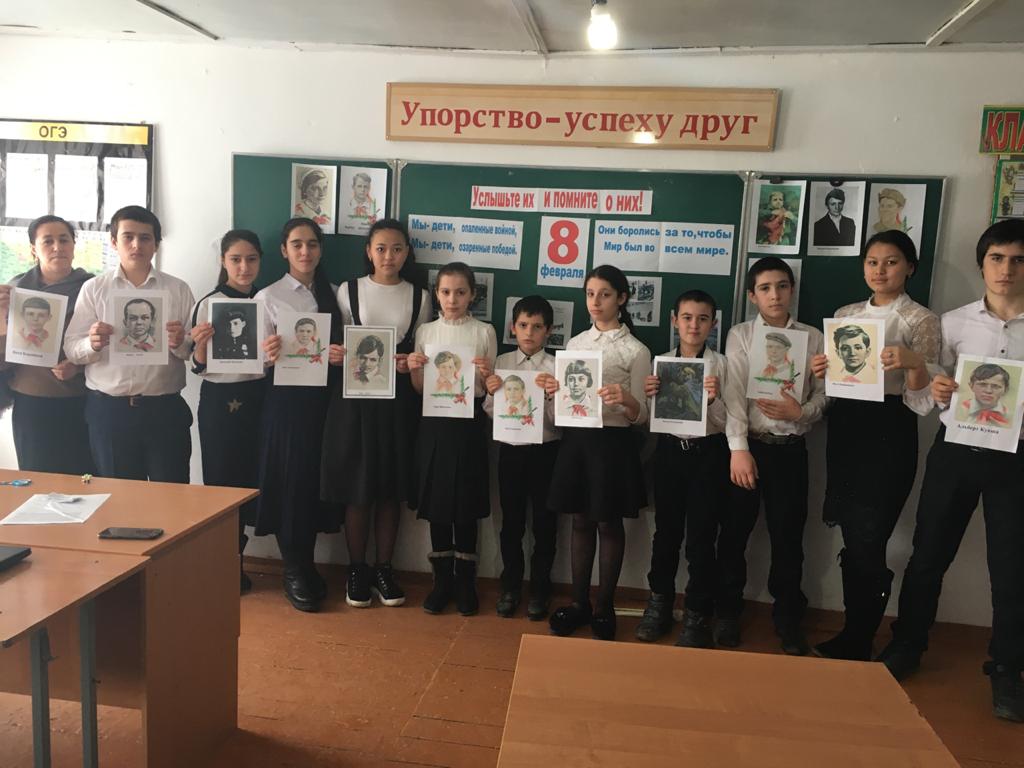 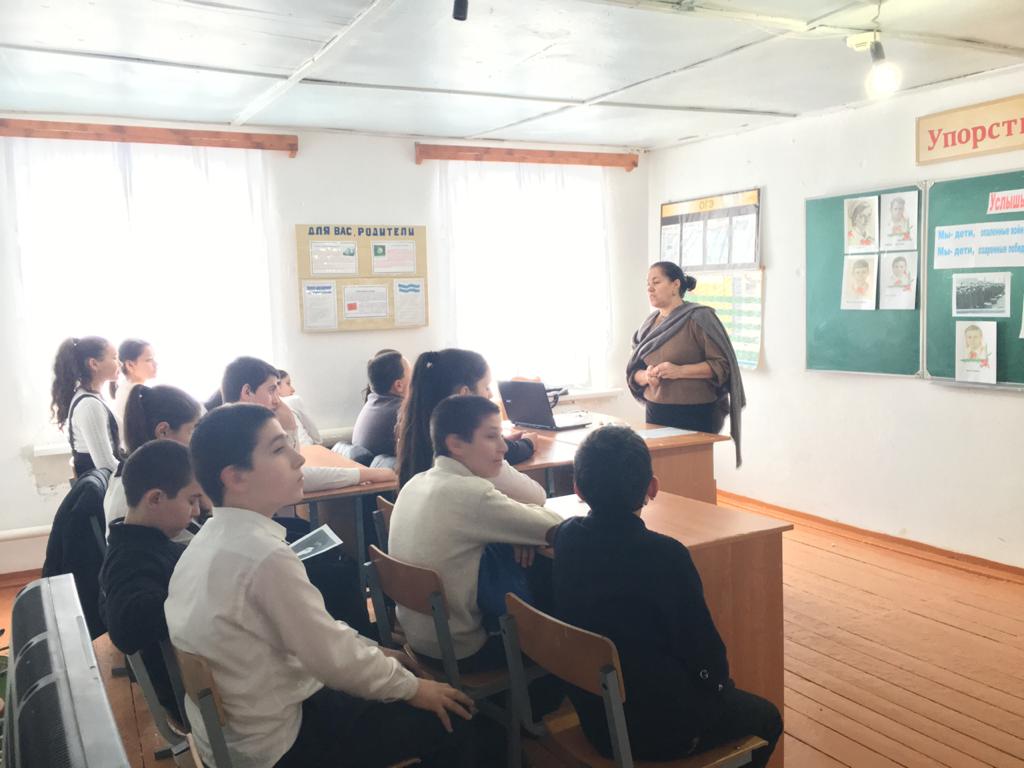 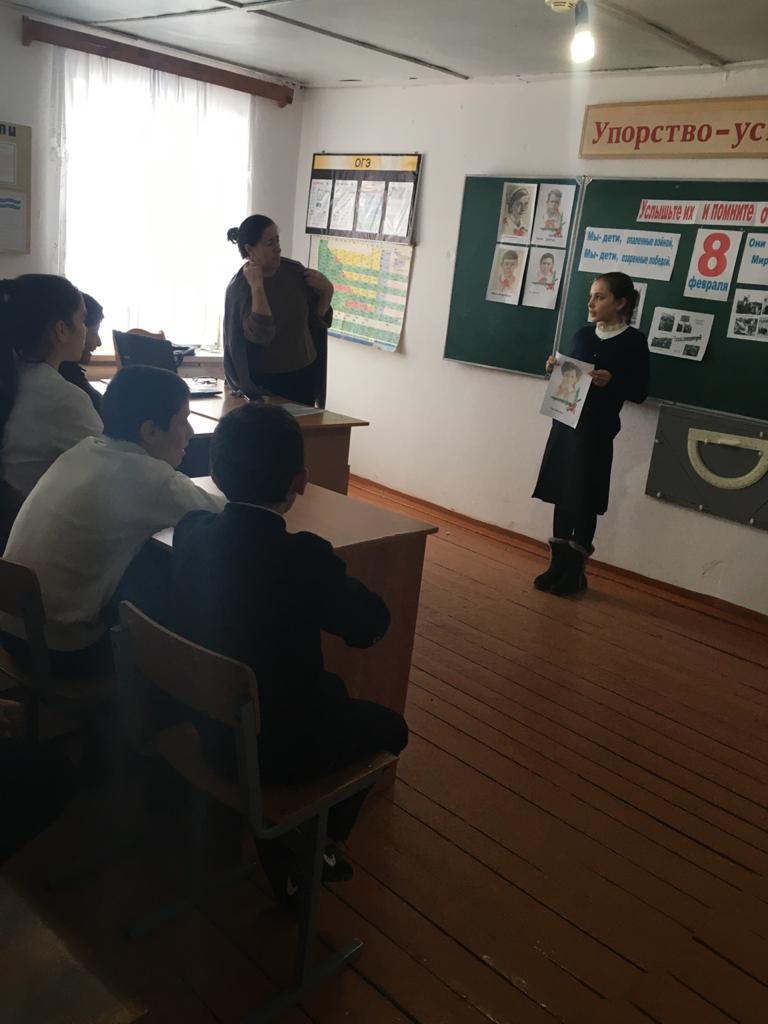 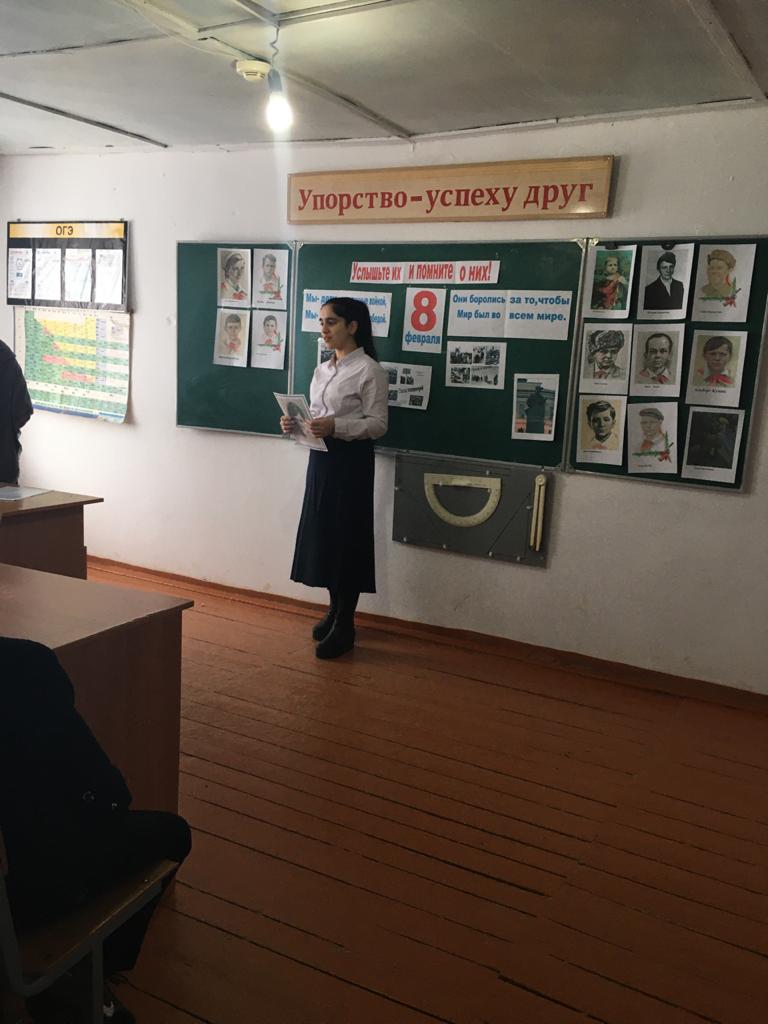 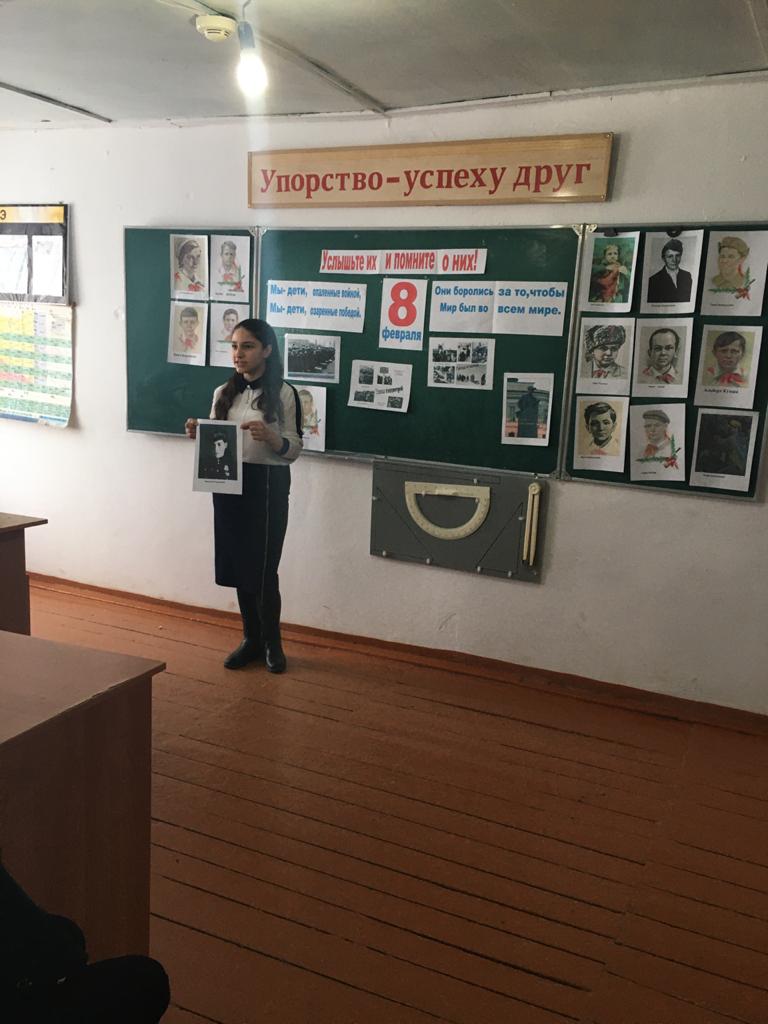 